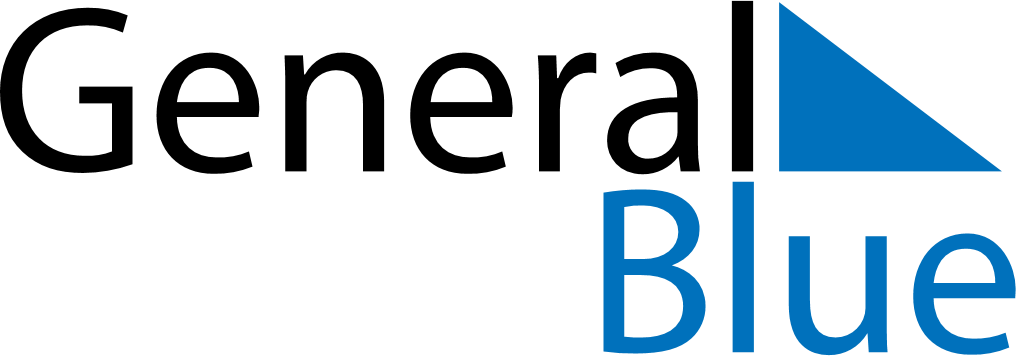 May 2024May 2024May 2024May 2024May 2024May 2024Zuerich (Kreis 3), Zurich, SwitzerlandZuerich (Kreis 3), Zurich, SwitzerlandZuerich (Kreis 3), Zurich, SwitzerlandZuerich (Kreis 3), Zurich, SwitzerlandZuerich (Kreis 3), Zurich, SwitzerlandZuerich (Kreis 3), Zurich, SwitzerlandSunday Monday Tuesday Wednesday Thursday Friday Saturday 1 2 3 4 Sunrise: 6:09 AM Sunset: 8:36 PM Daylight: 14 hours and 27 minutes. Sunrise: 6:07 AM Sunset: 8:38 PM Daylight: 14 hours and 30 minutes. Sunrise: 6:06 AM Sunset: 8:39 PM Daylight: 14 hours and 33 minutes. Sunrise: 6:04 AM Sunset: 8:40 PM Daylight: 14 hours and 36 minutes. 5 6 7 8 9 10 11 Sunrise: 6:03 AM Sunset: 8:42 PM Daylight: 14 hours and 39 minutes. Sunrise: 6:01 AM Sunset: 8:43 PM Daylight: 14 hours and 42 minutes. Sunrise: 6:00 AM Sunset: 8:45 PM Daylight: 14 hours and 44 minutes. Sunrise: 5:58 AM Sunset: 8:46 PM Daylight: 14 hours and 47 minutes. Sunrise: 5:57 AM Sunset: 8:47 PM Daylight: 14 hours and 50 minutes. Sunrise: 5:55 AM Sunset: 8:49 PM Daylight: 14 hours and 53 minutes. Sunrise: 5:54 AM Sunset: 8:50 PM Daylight: 14 hours and 55 minutes. 12 13 14 15 16 17 18 Sunrise: 5:53 AM Sunset: 8:51 PM Daylight: 14 hours and 58 minutes. Sunrise: 5:51 AM Sunset: 8:52 PM Daylight: 15 hours and 1 minute. Sunrise: 5:50 AM Sunset: 8:54 PM Daylight: 15 hours and 3 minutes. Sunrise: 5:49 AM Sunset: 8:55 PM Daylight: 15 hours and 6 minutes. Sunrise: 5:48 AM Sunset: 8:56 PM Daylight: 15 hours and 8 minutes. Sunrise: 5:46 AM Sunset: 8:57 PM Daylight: 15 hours and 11 minutes. Sunrise: 5:45 AM Sunset: 8:59 PM Daylight: 15 hours and 13 minutes. 19 20 21 22 23 24 25 Sunrise: 5:44 AM Sunset: 9:00 PM Daylight: 15 hours and 15 minutes. Sunrise: 5:43 AM Sunset: 9:01 PM Daylight: 15 hours and 18 minutes. Sunrise: 5:42 AM Sunset: 9:02 PM Daylight: 15 hours and 20 minutes. Sunrise: 5:41 AM Sunset: 9:03 PM Daylight: 15 hours and 22 minutes. Sunrise: 5:40 AM Sunset: 9:05 PM Daylight: 15 hours and 24 minutes. Sunrise: 5:39 AM Sunset: 9:06 PM Daylight: 15 hours and 26 minutes. Sunrise: 5:38 AM Sunset: 9:07 PM Daylight: 15 hours and 28 minutes. 26 27 28 29 30 31 Sunrise: 5:37 AM Sunset: 9:08 PM Daylight: 15 hours and 30 minutes. Sunrise: 5:36 AM Sunset: 9:09 PM Daylight: 15 hours and 32 minutes. Sunrise: 5:36 AM Sunset: 9:10 PM Daylight: 15 hours and 34 minutes. Sunrise: 5:35 AM Sunset: 9:11 PM Daylight: 15 hours and 36 minutes. Sunrise: 5:34 AM Sunset: 9:12 PM Daylight: 15 hours and 37 minutes. Sunrise: 5:33 AM Sunset: 9:13 PM Daylight: 15 hours and 39 minutes. 